BY-LAWS OF 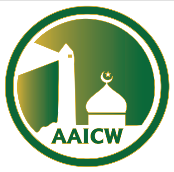 THE AMERICAN ALBAANIAN ISLAMIC CENTER OF WISCONINARTICLE I.   LOCATION OF CENTERThe Center’s mailing address shall be 6001 88th Avenue, Kenosha, Wisconsin 53142. Meetings of the Executive Board and of the members of the center shall beheld either at said address or at such other location as the business of the center may from time to time require.ARTICLE II.  MEMBERS.Any Albanian who is a Muslim and who has attained the age Eighteen (18) years, whether male or female, be of good character, eschew blasphemy, anarchy and hostility, and swears to uphold the Constitution of the United States of America and the precepts of Islamic faith.A Muslim of a nationality other than Albanian may become an honorary member of the center upon application and his or her acceptance by a majority of the registered members of the center. ARICLE III.  MEETINGS.There shall be one (1) general meeting of the entire membership held on the 27th day of December each year. Notice of the time of such meeting shall be given by letter to each family at least one (1) week in advance of the meeting, with notice therein of any special matters to be discussed at such meeting.Special meetings of the entire membership may be called upon like notice by the Executive Board at any time.Each meeting shall be preceded by and shall end with Muslim prayers and blessings for the Muslims Community and the United States of America.Two-thirds (2/3) of the members present at such meeting shall constitute a Quran, and one (1) vote shall be cast by each registered member whose dues have been paid.ARTICLE IV.  DUES.Each family shall pay dues of Three Hundred ($300.00) Dollars per year. Any other contribution for initiation fees or other purposes shall be voluntary on the part of the donor. A family shall consist of the eligible members of a traditional household who share the same living quarters.ARTICLE V.  EXECUTIVE BOARD.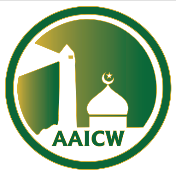 The Executive Board Shall consist of the President, Vice-President, Recording Secretary, Financial Secretary, Treasurer, Five (5) Directors, and the Imam. All officer, EXCEPT the Imam, shall be elected by a majority vote of all of the registered dues-paying members of the center at the general meeting for a term of two (2) years each.The Imam shall be selected by the other Board members, who shall take into consideration such attributes as the Imam’s education, experience and moral standards. The Executive Board shall have full power and authority to set the tenure and salary of the Imam.The Board shall meet six (6) times per year and at such other times as may be required by the center’s business. Notification of the meetings as well as the date and time thereof, shall be either by personal notification or by letter. All members of the Executive Board shall be required to have a knowledge of the Islamic faith.ARTICLE VI.   DUTIES OF EXECUTIVE BOARD.The President shall supervise the overall operation of the center. He Shall preside at all meetings and be one of three officers authorized to sign checks and to execute any documents on behalf of the center.The Vice-President shall preside at meeting in President’s absence and shall perform such other duties as the Board may require.The Recording Secretary shall keep the minutes of all meeting in books provided for that purpose. He shall give all required notices in accordance with the provisions of these By-laws; he shall be custodian of the center’s records and of the seal, if any; and shall perform all other duties incident to his office.The Financial Secretary shall keep a register of the post office address of each member, and shall furnish the Recording Secretary with copies thereof. He shall collect all dues and other contributions, deposit them in the center’s account, keep the membership list current and shall be one of the three board members authorized to sign checks and to execute any documents on behalf of the center.The Treasure shall supervise the Financial Secretary; he shall account for the financial status of the center at every meeting of the Executive Board; and shall make an accounting at such other time that may be required of him by the Board to sign checks and documents.The Directors shall aid the Executive Board, advise them and, in general advance the views of the membership.The Imam shall be the spiritual leader of the center. He shall conduct religious services, teach the youth the Muslim faith based on the Quran and the sayings and traditions of Prophet Muhammad, peace be upon Him, and in matters of religion his decisions shall be respectfully acknowledged. The Executive Board shall transact all business of the center. It shall invest the income of the center in any way it elects that will be beneficial to all. It shall give an accounting of its administration of the center’s affairs to the members at the general meeting each year.ARTICLE VII.      DEPOSITARYThe money of the center shall be deposited in the JP Morgan Chase Bank. Withdrawals will be made by check for specified purpose to be approved of there by Executive Board or by a majority of the members present at a general or special meeting.The execution of any document on behalf of the center and any endorsement or the signing of checks to or for the center shall be made by any two (2) of the following three (3) board members: the President, the Treasurer or the Financial Secretary.ARTICLE VIII.   PROPERTYNo member shall be empowered to buy, sell, mortgage or otherwise dispose of any property belonging to the center, whether real or personal, EXCEPT by majority vote of the registered, dues-paying members thereof. ARTICLE IX.   SEALThe Executive Board may obtain a Seal for the center that shall have inscribed on it the legal name of the center and which may be used to notarize or to attest formal documents or actions designated by the Executive Board.ARTICLE X.    AMENDMENTS. The By-Laws may be altered, amended or repealed and new ones adopted by the members of the center at any annual or special meeting by a vote of the majority.By-Laws adopted by the Executive Board on the date: __________________________________ By-Laws approved by a majority vote of the members on date: __________________________